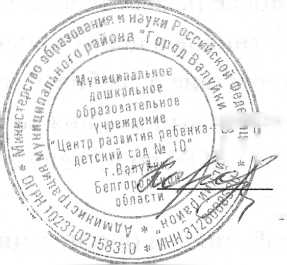 ПОЛОЖЕНИЕ
о рабочей группе  но внедрению и реализации профессиональногостандарта «Педагог»
1. Общие положенияНастоящее Положение по внедрению и реализации профессионального стандарта «Педагог (далее - Положение) определяет цели, задачи деятельности Рабочей  группы по внедрению и реализации профессионального стандарта «Педагог (далее - Профстандарт) в МДОУ« Центр развития ребёнка - детский сад №10»Деятельность Рабочей группы определяется законодательством Российской Федерации, нормативными правовыми актами Министерства образования и науки РФ, а также настоящим Положением.Рабочая группа по внедрению Профстандарт ов является консультативно-совещательным органом, созданным с целью оказания содействия в организации поэтапного внедрения профессиональных стандартов в деятельность ДОУ.Рабочая группа создается на период внедрения Профстандартов.Задачи Рабочей группыОсновными задачами Рабочей группы являются:разработка предложений и рекомендаций по вопросам организации внедрения Профстандартов в ДОУ;выявление профессий и должностей, по которым применение Профстандартов является обязательным и соегавление обобщенной информации по данному вопросу;предварительная оценка соотвегегвия уровня образования работников требованиям Профстандартов, на основе анализа документов об образовании, в том числе при повышении квалификации и (или) переподготовке, представленных работником, как при приеме на работу, так и в период трудовых отношений;участие в подготовке рекомендаций по формированию плана повышения квалификации работников в целях приведения уровня образования работников в соответствие с требованиями Профстандартов;Рабочая группа для выполнения возложенных на нее задач:анализирует работу ДОУ по решению вопросов организации внедрения Профстандартов;консультирует работников организации по проблеме внедрения и реализации Профстандартов с целью повышения уровня их компетентности;информирует работников о подготовке к внедрению и порядке перехода на Профстандарты через наглядную информацию, официальный сайт ДОУ, консультации, а также путем письменных ответов на запросы отдельных работников;Состав Рабочей группыРабочая группа создается из числа комиегентных, квалифицированных наиболее активных работников ДОУ - педагогов.Возглавляет Рабочую группу и несет ответственность за ее работу председатель рабочей группы.Количество и персональный состав Рабочей группыутверждается приказом заведующего ДОУ и может меняться в течение года в зависимости от решаемых задач. Изменения в приказ вносятся по мере необходимости.Порядок работы Рабочей группы4.1 .Рабочая группа составляет план - график работы мероприятий по внедрению в МДОУ «ЦРР - дегский сад №10» г. Валуйки профессионального стандарта «Педагог» включая изучение и теоретическое обоснование материалов по внедрению Профстандарга, проведение мониторинговых исследований и отслеживание результатов его введения.4.2.Заседания Рабочей группы проводятся по мере необходимости, но не реже двух раз в год.Заседание Рабочей группы является открытым.Повестка заседания Рабочей группы формируется председателем на основе решений, предложений и утверждается на заседании Рабочей группы.Решения Рабочей группы принимаются простым большинством голосов и оформляются протоколами, которые подписываются председателем рабочей группы.Решения Рабочей группы, принимаемые в соответствии с ее компетенцией, имеют рекомендательный характер.участие в подготовке рекомендаций по формированию плана повышения квалификации работников в целях приведения уровня образования работников в соответствие с требованиями Профстандартов;Рабочая группа для выполнения возложенных на нее задач;анализирует работу ДОУ по решению вопросов организации внедрения Профстандартов;консультирует работников организации по проблеме внедрения и реализации Профстандартов с целью повышения уровня их компетентности;информирует работников о подготовке к внедрению и порядке перехода на Профстандарты через наглядную информацию, официальный сайт ДОУ, консультации, а также путем письменных ответов на запросы отдельных работников;'ЛСостав Рабочей группы3.1 .Рабочая группа создается из числа компетентных, квалифицированных наиболее активных работников ДОУ - педагогов.Возглавляет Рабочую группу и несет ответственность за ее работу председатель рабочей группы.Количество и персональный состав Рабочей lpymibiутверждается приказом заведующего ДОУ и может меняться в течение года в зависимости от решаемых задач. Изменения в приказ вносятся но мере необходимости.Порядок работы Рабочей группы4.1.Рабочая группа составляет план - график работы мероприятий по внедрению в МДОУ «ЦРР - детский сад №10» г, Валуйки профессионального стандарта «Педагог» включая изучение и теоретическое обоснование материалов но внедрению Профстандарта, проведение мониторинговых исследований и отслеживание результатов его введения. 4.2.Заседания Рабочей группы проводятся по мере необходимости, но не реже двух раз в год.Заседание Рабочей lpyniibi является открытым.Повестка заседания Рабочей группы формируется председателем на основе решений, предложений и утверждается на заседании Рабочей группы.Решения Рабочей группы принимаются простым большинством голосов и оформляются протоколами, которые подписываются председателем рабочей группы.Решения Рабочей труппы, принимаемые в соответствии с ее компетенцией, имеют рекомендательный характер.Вся деятельность Рабочей группы документально оформляется и по итогам составляется аналитическая справка.Рабочая группа по внедрению Профстандартов не подменяет иных комиссий (рабочих групп), созданных в ДОУ (аттестационной, квалификационной), и не может выполнять возложенные на иные комиссии (рабочие группы) полномочия.Заключительные положения5.1. Настоящее Положение вступает в силу с момента его утверждения и действует до его отмены, изменения или замены новым.